Publicado en Madrid el 10/07/2020 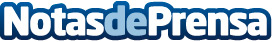 El 90% de los españoles harán algún viaje por España antes de finales de 2021Los hoteles de grandes cadenas y resorts siguen siendo los alojamientos preferidos, pero pierden un 9% de clientes, según SiteMinderDatos de contacto:Círculo de Comunicación910001948Nota de prensa publicada en: https://www.notasdeprensa.es/el-90-de-los-espanoles-haran-algun-viaje-por Categorias: Nacional Viaje Marketing Sociedad Entretenimiento Turismo E-Commerce Consumo Innovación Tecnológica http://www.notasdeprensa.es